Constituents of the Residency Review Committee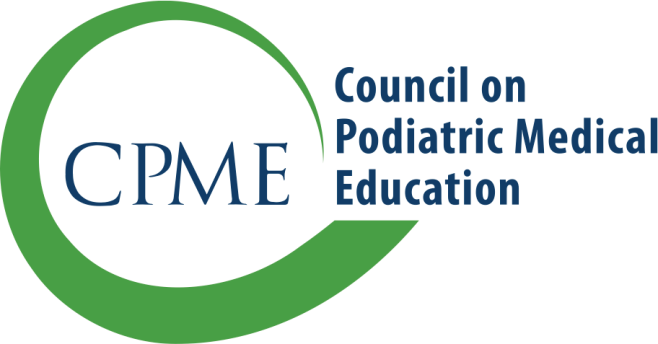 Council on Podiatric Medical EducationAmerican Board of Podiatric MedicineAmerican Board of Foot and Ankle SurgeryEVALUATION TEAM REPORT FOR PODIATRIC FELLOWSHIPCONFIDENTIALSUMMARY OF FINDINGSINSTRUCTIONS TO EVALUATION TEAM:In response to each question below, please write concise and relevant narrative statements. Your comments should be specific to each statement, include sufficient detail to describe all areas of activity, and be supported with factual data. The information that you provide must be consistent with information provided elsewhere in the report. The questions will not appear in the summary of findings presented to the sponsoring institution.Describe the sponsoring institution. (Responses should address, but not be limited to, the following areas: accreditation, number of beds, information on co-sponsorship [if applicable], other fellowship programs provided).b.	Describe the administrative structure of the fellowship and any potential changes under consideration (e.g., institutional affiliations and training provided, who is responsible for coordinating the program’s activities at the sponsoring institution and the affiliated institution [if applicable], time fellow spends at other sites [if applicable], increases or decreases in positions).c.	Describe the curricular structure of the fellowship program and any potential changes under consideration by the program (e.g., medical educational experiences, accuracy of objectives in view of training provided, extent of office experiences, involvement of podiatric and non-podiatric medical faculty, didactic experiences).d.	Describe the strengths of the program.e.	Describe the weaknesses of the program.f.	Describe any other factors that may be important regarding the approval status of this program.COMMENDATIONS, RECOMMENDATIONS, AND AREAS OF NONCOMPLIANCEBased on the on-site evaluation process, the evaluation team may identify areas of potential noncompliance. The sponsoring institution receives a draft copy of the evaluation team report for correction of factual errors. The sponsoring institution is encouraged to respond in writing to areas of potential noncompliance and recommendations identified by the evaluation team, and provide documentation to support the response. The draft copy of the evaluation team report, and any response and documentation submitted by the sponsoring institution, is then considered by the Residency Review Committee. Based upon a recommendation from the Committee, the Council determines the approval status of the program. The sponsoring institution receives a final copy of the evaluation team report and is notified of the approval action of the Council. Areas of noncompliance determined by the Council may include, but are not limited to, those indicated by the evaluation team. The institution will be requested to submit documentation of progress made in addressing areas of noncompliance and/or concerns expressed by the Committee or the Council.Areas of noncompliance are identified within two areas: Institutional Standards and Requirements and Program Standards and Requirements. For further description of the Council’s standards and requirements, please consult CPME 820, Standards and Requirements for Approval of Podiatric Fellowships (July 2015).INSTRUCTIONS TO EVALUATION TEAM:During the fellowship on-site evaluation, the evaluation team will gather detailed information as to whether the requirements of the fellowship program have been met. Compliance with the requirements provides an indication of whether the broader educational standard has been met. In the requirements, the verb “shall” is used to indicate conditions that are imperative to demonstrate compliance. In responding to the questions/statements, please be aware that if the guidelines in CPME 820 utilize the verbs “must” and “is,” then this is how a requirement is to be interpreted, without fail. The approval status of a fellowship program is at risk if noncompliance with a “must” or an “is” is identified.Indicate each area of potential noncompliance and identify by number the specific requirement. Each area identified must be supported by descriptive statements that provide reasons for the assessment by the evaluation team that the program is in noncompliance. These statements must be consistent with information provided elsewhere in the report. Please keep in mind that the nature and seriousness of each area of potential noncompliance are considered in determining compliance with the related standard and ultimately in determining the approval status of the program.INSTITUTIONAL STANDARDS AND REQUIREMENTSSTANDARD 1.0The sponsorship and control of a podiatric fellowship program are under the specific administrative responsibility of a healthcare institution that develops, implements, and monitors the fellowship program.1. Identify the type(s) of institution(s) that sponsors the fellowship program (Requirement 1.1):		Hospital.		Academic health center.		Co-sponsorship.  (Describe the arrangement.  The institutions must define their relationship to each other, with specific information related to the delineation of the extent to which financial, administrative, and teaching resources are to be shared.  The document must describe the arrangements established for the program and the fellow in the event of dissolution of the co-sponsorship.  This information must be included in an appropriate agreement related to the fellowship program.):3. Use the space below to provide any additional information or further clarification for items that have      not been addressed in this section of the report (Standard 1.0):STANDARD 2.0The sponsoring institution ensures the availability of appropriate facilities and resources for fellowship training.  1. The sponsoring institution ensures that the physical facilities, equipment,            Yes No     and resources of the primary and affiliated training site(s) are sufficient      (i.e., well maintained and properly equipped) to permit achievement of      the stated goals and objectives of the fellowship program (2.1).     If no, please provide an explanation.2. The following are available for fellow training (2.1):Adequate patient treatment areas.						              Yes NoAdequate training resources.                                    				  Yes NoA health information management system.					  Yes No    If no to any statement, please provide an explanation/clarification.3. The sponsoring institution affords the fellow ready access to the following resources (2.2).     Podiatric texts.									  Yes No     Medical texts.									  Yes No     Other reference texts.								  Yes No     Journals.										  Yes No     Audiovisual materials.								  Yes No     Instructional media.								  Yes No     Electronic retrieval of information from medical databases.			  Yes No    If no to any statement, please provide an explanation/clarification.4. The sponsoring institution affords the fellow ready access to adequate	   	  Yes No    information technologies and resources (e.g., computer hardware, software,    and related resources) (2.3).    If no, please provide an explanation. 5. The sponsoring institution affords the fellow ready access to adequate	              Yes No      office and study spaces (2.4).      If no, please provide an explanation.6. Adequate support staff are available to ensure efficient administration                  Yes No    of the program (2.5).     If no, please provide an explanation.7. Use the space below to provide any additional information or further clarification for items that have    not been addressed in this section of the report (Standard 2.0):STANDARD 3.0The sponsoring institution formulates, publishes, and implements policies affecting the fellow.1. The sponsoring institution has identified a committee that is responsible		Yes No    for interviewing and selecting the fellow (3.1).      If no, please provide an explanation. Briefly describe the composition of the committee and the interview/selection process:2. The sponsoring institution publishes a mechanism for the resolution of		    Yes No    allegations of sexual harassment from program candidates and fellows (3.2).     If no, please provide an explanation.3. The mechanism ensures due process to all individuals involved (3.2).	         	Yes No     If no, please provide an explanation.4. The mechanism is distributed to and acknowledged in writing by the fellow	Yes No    prior to the start of the training year (3.2).     If no, please provide an explanation.5. Prospective fellows are informed in writing of the selection process			Yes No    and conditions of appointment established for the program (3.3).     If no, please provide an explanation.6. The institution makes available a written copy of the fellowship curriculum	Yes No      If no, please provide an explanation.7. What was the total number of applicants for the current or immediately 		    forthcoming training year (3.3)?8. Of this total, how many were given a final interview (3.3)?				9. Is the applicant charged a fee (3.4)?									Yes No      If yes, what is the amount and to whom is it paid?10. If the applicant is charged a fee, does the fee include (3.4):			      Processing of the application?									Yes No      Conducting the interview?										Yes No      Other? (specify)      										11. Are the policies regarding application fees published (3.4)?			Yes No      If yes, where?      If no, please provide an explanation.12. Each program applicant is notified as to (3.5):      The completeness of his/her application.								Yes No      The final disposition (acceptance or denial) of his/her application.			Yes No      If no to either statement, please provide an explanation.13.	Each fellow is a graduate of a residency approved by the Council on		Yes No      Podiatric Medicine (3.6).      If no, please provide an explanation.14. What form of written agreement exists between the sponsoring institution and the fellow (3.7)?											 		Contract		Letter of Appointment15. The contract or letter states the fellow stipend (3.7).					Yes No      If yes, state the amount.  $     , $           If no, please provide an explanation.16. The agreement has been signed and dated by the (3.7):      Chief administrative officer/Appropriate senior administrative officer.			Yes No      Fellow.														Yes No      If no to any statement, please provide an explanation.17. If a letter of appointment is used, the fellow is provided with a			Yes No      written confirmation of acceptance, which was forwarded to the chief       administrative officer or the appropriate senior administrative officer (3.7).      If no, please provide an explanation.18. In a co-sponsored program, describe the contractual arrangement between the institutions and the      fellow.  Include whether it is signed and dated by the chief administrative officer of each co-      sponsoring institution and the fellow (3.7).19. The contract describes the arrangements established for the fellow and the	Yes No      program in the event of dissolution of the co-sponsorship (1.1, 3.7).      If no, please provide an explanation.20. The agreement includes or references the following (3.8):      Duties of the fellow and hours of work.							Yes No      Duration of the agreement.										Yes No      Health insurance benefits.										Yes No      Professional, family, and sick leave benefits.						Yes No      Leave of absence.											Yes No      Professional liability insurance coverage.							Yes No      Other benefits, if provided.										Yes No      Briefly describe these other benefits:     If no to any statement, or if the guidelines for requirement 3.8 are not fully met, please provide an     explanation/clarification.21. The sponsoring institution ensures that the following written policies and mechanisms are      distributed to and acknowledged in writing by the fellow prior to the start of the training       program (3.9):      Mechanism of appeal.									Yes No      Remediation methods established to address instances 					Yes No              of unsatisfactory fellow performance.      Rules and regulations for fellow conduct.						Yes No     If no to any statement, please provide an explanation/clarification.22. The sponsoring institution ensures that any revisions to the following written policies and       mechanisms are distributed to and acknowledged in writing by the fellow (3.9):      Mechanism of appeal.									Yes No      Remediation methods established to address instances 					Yes No              of unsatisfactory fellow performance.      Rules and regulations for fellow conduct.						Yes No     If no to any statement, please provide an explanation/clarification.23. Describe the remediation methods available and whether they have been utilized (3.9).24. The institution(s) provides an appropriate certificate verifying satisfactory		Yes No      completion of training requirements to each graduating fellow (3.10).      If no, please provide an explanation.25. The certificate states the following (3.10):      Category of the training program.								Yes No      Approval by the Council on Podiatric Medical Education.				Yes No      If no to any statement, please provide an explanation.26.	The sponsoring institution ensures that the program is established and		Yes No      conducted in an ethical manner (3.11).      If no, please describe.27. Use the space below to provide any additional information or further clarification for items that      have not been addressed in this section of the report (Standard 3.0):PROGRAM STANDARDS AND REQUIREMENTSSTANDARD 5.0The program has a well-defined administrative organization with clear lines of authority and a qualified faculty.1. The sponsoring institution has designated one individual as director of		      Yes No     the fellowship program (5.1).      If no, please provide an explanation.2. The program director is provided proper authority by the sponsoring	 		Yes No     institution to fulfill the responsibilities of the position (5.1).      If no, please provide an explanation.Additional comments:3. The director possesses (5.2):      Appropriate clinical qualifications.								  	Yes No      Appropriate administrative qualifications.   						     Yes No      Appropriate teaching qualifications.								     Yes No      Board certification.											     Yes No      Please indicate which board(s):              If no to any item above, please provide an explanation.4. Assess the extent to which the director provides administrative coordination and direction for the    fellowship, as evidenced by his/her performance in fulfilling the following responsibilities in all    participating institutions (5.3):      Rating Scale:  1-Good; 2-Fair; 3-Poor			1		2 	3      Maintenance of records.		  								      Communication with the JRRC and CPME.						      Scheduling of training experiences.								      Fellow instruction.											      Fellow supervision	.										      Fellow evaluation.											      Curriculum review and revision.								      Program self-assessment.										      Fellow participation in educational experiences.					      Fellow training in didactic experiences.							      If any of the above receive(s) a rating of fair or poor, indicate the reason(s) for this rating,      including your assessment of whether the amount of time spent by the director is sufficient to fulfill       each of the above responsibilities.5. If the program trains more than one fellow, does the director ensure the 	      Yes No    fellows receive equitable training experiences (5.3)?       If no, please provide an explanation.6. How many hours per week does the director devote to the fellowship program (5.3)?7. The director participates in faculty development activities at least 		      Yes No     annually (5.4).      If yes, please describe.            If no, please provide an explanation.      8. How many podiatric faculty members are involved in the training program (5.5)?9. Is this number sufficient to:      Implement program objectives?	  							                 Yes No      Supervise the fellow?	 									     	     Yes No      Evaluate the fellow?											     Yes No      Comments:10. How many non-podiatric medical faculty members are involved in the training program (5.5)?11. Is this number sufficient to:      Implement program objectives?								                 Yes No      Supervise the fellow?										                 Yes No      Evaluate the fellow?											     Yes No      Comments:12. Are faculty members qualified by education, training, experience, and	 	      Yes No      current clinical competence (5.6)?      Comments:13. Are faculty members fully aware of program goals and objectives (5.7)?	      Yes No      If no, please provide an explanation.14. Are faculty members willing to contribute the necessary time and effort	      Yes No      to the program (5.7)?      If no, please provide an explanation.15. Use the space below to provide any additional information or further clarification for items that      have not been addressed in this section of the report (Standard 5.0):STANDARD 6.0The program has appropriate goals and objectives that are comprehensive in addressing the body of scientific knowledge underlying the fellowship and from which a curriculum of at least 12 months duration is derived and implemented.  Curricular components of the program demonstrate consistency with the stated goals and objectives to impart specific knowledge and values and develop specific skills to produce highly trained professionals to continue the search for innovative and improved methods to prevent disease, promote health, and more effectively manage foot and ankle pathology.  1. Describe how the fellowship program provides advanced education that allows the fellow	        to acquire special expertise related to the field of podiatric medicine beyond     the level of training in the applicable approved prerequisite podiatric residency (6.1).2. If the institution also sponsors an approved podiatric residency, describe the ways in which the    fellowship and residency curricula benefit or adversely affect each other (6.2).3. The following individuals (e.g., program director, chief of surgery, members of the office of     medical education) were involved in the preparation of the goals and objectives for the fellowship       (6.3):4. The program has clearly stated goals that are appropriate for the			      Yes No    fellowship (4.4)?      If no, please provide an explanation.5. Clearly stated learning objectives exist for each educational experience (6.5).	      Yes No      If no, please provide an explanation.6. The objectives for the fellow’s educational experiences describe the		      Yes No     knowledge, skills and attitudes that the fellow is expected to acquire      during training (6.5).      If no, please provide an explanation.      Comments:7. The goals and objectives focus upon the educational development of the	  		Yes No     fellow and do not place undue emphasis on service responsibility to     individual faculty members (6.6). 	      If no, please provide an explanation.      Comments:8. The following individuals (fellow, teaching staff, administrative staff, etc.)     were provided d a copy of the goals and objectives at the beginning of the     training year (6.7):9. At the beginning of the training year, the program publishes a formal		      Yes No    schedule of educational experiences to be afforded the fellow (6.8).      If no, please provide an explanation.10. At the beginning of the training year, the schedule is distributed to (6.8):      Fellow(s).													      Yes No      Faculty.													      Yes No      Administrative staff.											      Yes No      If no to any statement, please provide an explanation.11. Didactic activities that complement and supplement the curriculum are             	Yes No      available at least weekly (6.9).      If no, please provide an explanation.12. Describe the format(s) in which the didactic activities occur and how often each activity occurs      (6.9). 13. There is a journal club and/or research seminars to facilitate the fellow’s 	      Yes No      interpretation of research studies (6.10).      If yes, how often does it meet?  Who participates?      If no, please provide an explanation.14. Describe the research or other scholarly activity required of the fellow (6.11).15. The sponsoring institution requires the fellow maintain an activity		      Yes No      log that documents educational experiences (6.12).Comments:16. The fellow’s activity logs are reviewed, evaluated, and verified by the 	                  Yes No      program director at least quarterly (6.12).      If no, please provide an explanation.17. Use the space below to provide any additional information or further clarification for items that       have not been addressed in this section of the report (Standard 6.0):STANDARD 7.0The fellowship program conducts appropriate evaluation, remediation, and self-assessment processes.1. Upon completion of each training experience, the fellow’s attainment		      Yes No    of the stated objectives of each educational experience and completion    of the research project are evaluated in writing (7.1).      Describe the evaluation form(s).      If no, please provide an explanation.2. Evaluation of the fellow’s performance in ongoing experiences is 	     	      Yes No    conducted at least quarterly (7.1).      If no, please provide an explanation.3. The completed evaluation documents include the following (7.1)?      Dates of the educational experiences					                  Yes No      Signature of instructor and date of completion				      Yes No      Signature of fellow and date of completion				      Yes No      Signature of director and date of completion				      Yes No      Comments:4. Are remediation methods available to address instances of unsatisfactory	      Yes No    fellow performance (7.1)?    If yes, describe the methods available and whether they are utilized:5. Have the remediation methods been distributed to and acknowledged in  	Yes No    writing by the fellow prior to the start of the training year?6. A formal process exists for annual self-assessment of the program’s		      Yes No    resources and curriculum (7.2).    If yes, describe the process including the following aspects:     Identification of individuals involved:      Performance data utilized (i.e., evaluation of the program’s compliance with the current      standards and requirements of the Council, the fellow’s formal evaluation of the program, the      director’s formal evaluation of the faculty, the extent to which the didactic activities complement       and supplement the curriculum, and the relationship between the fellowship and any podiatric      residency program sponsored by the institution to assure the integrity of each):      Measures of program outcomes utilized (i.e., success of pervious fellows in private practice and       teaching environments, podiatric administrative activities, attainment of board certification, state       licensure, hospital appointments, and publications):      Results of the review (i.e., whether the objectives are being achieved, whether all those involved       understand the objectives, and whether the resources need to be enhanced, modified, or reallocated       to assure that the competencies can be achieved):      If no, please provide an explanation.7. Use the space below to provide any additional information or further clarification for items that have not been addressed in this section of      the report (Standard 7.0):8. Complete the following chart to provide the requested information about educational experiences afforded the fellow: Additional Comments:Institution InformationInstitution InformationNameAddress 1Address 2City/State/ZipTeam InformationTeam InformationChairABFAS MemberABPM MemberMember/ObserverCPME LiaisonVisit DateFellowship Information Fellowship Information Fellowship Information Fellowship Information Fellowship Information Fellowship Information Fellowship Information Fellowship Information Fellowship Information Type of FellowshipDate Fellowship Began Date Fellowship Began Date Fellowship Began Date Fellowship Began Date Fellowship Began Date Fellowship Began Date Fellowship Began Date(s) of Previous Visit(s)Date(s) of Previous Visit(s)Date(s) of Previous Visit(s)Date(s) of Previous Visit(s)Date(s) of Previous Visit(s)Date(s) of Previous Visit(s)Date(s) of Previous Visit(s)Type of ProgramType of ProgramLength of Program(s)Length of Program(s)Number of Approved PositionsNumber of Approved PositionsNumber of Fellows in the ProgramNumber of Fellows in the ProgramNumber of PositionsRequested 12 Months 24 Months/////Comments:      Comments:      Comments:      Comments:      Comments:      Comments:      Comments:      Comments:      Comments:      If the institution sponsors a CPME-approved residency, the category of the residency:If the institution sponsors a CPME-approved residency, the category of the residency:If the institution sponsors a CPME-approved residency, the category of the residency:If the institution sponsors a CPME-approved residency, the category of the residency:If the institution sponsors a CPME-approved residency, the category of the residency:If the institution sponsors a CPME-approved residency, the category of the residency:If the institution sponsors a CPME-approved residency, the category of the residency:If the institution sponsors a CPME-approved residency, the category of the residency:If the institution sponsors a CPME-approved residency, the category of the residency:Institution(s) Visited Institution(s) Visited Administrative Staff InterviewedAdministrative Staff InterviewedChief Administrative OfficerDesignated Institutional OfficialProgram DirectorChief of Podiatric StaffDirector of Medical EducationChief of Medical StaffChief of Surgical StaffMedical Staff Interviewed (Podiatric and Non-podiatric)Medical Staff Interviewed (Podiatric and Non-podiatric)NamePosition and DepartmentFellow(s) InterviewedFellow(s) InterviewedFellow(s) InterviewedFellow(s) InterviewedFellow(s) InterviewedFellow(s) InterviewedNameYearMonthInterviewedReviewed LogsCommentsInstitutional Requirements (see pages 4-9, CPME 820)Institutional Requirements (see pages 4-9, CPME 820) The team did not identify any areas of potential noncompliance. The team did not identify any areas of potential noncompliance.RequirementDescription of Noncompliance IssueProgram Requirements (see pages 10-16, CPME 820)Program Requirements (see pages 10-16, CPME 820) The team did not identify any areas of potential noncompliance. The team did not identify any areas of potential noncompliance.RequirementDescription of Noncompliance IssueCommendationsCommendationsRecommendations2.	Please provide information related to institutions that are without affiliation agreements or for which existing affiliation agreements do not comply 	with one or more stipulations identified below. Provide additional information in the comments section.2.	Please provide information related to institutions that are without affiliation agreements or for which existing affiliation agreements do not comply 	with one or more stipulations identified below. Provide additional information in the comments section.2.	Please provide information related to institutions that are without affiliation agreements or for which existing affiliation agreements do not comply 	with one or more stipulations identified below. Provide additional information in the comments section.2.	Please provide information related to institutions that are without affiliation agreements or for which existing affiliation agreements do not comply 	with one or more stipulations identified below. Provide additional information in the comments section.2.	Please provide information related to institutions that are without affiliation agreements or for which existing affiliation agreements do not comply 	with one or more stipulations identified below. Provide additional information in the comments section.2.	Please provide information related to institutions that are without affiliation agreements or for which existing affiliation agreements do not comply 	with one or more stipulations identified below. Provide additional information in the comments section.2.	Please provide information related to institutions that are without affiliation agreements or for which existing affiliation agreements do not comply 	with one or more stipulations identified below. Provide additional information in the comments section.2.	Please provide information related to institutions that are without affiliation agreements or for which existing affiliation agreements do not comply 	with one or more stipulations identified below. Provide additional information in the comments section.2.	Please provide information related to institutions that are without affiliation agreements or for which existing affiliation agreements do not comply 	with one or more stipulations identified below. Provide additional information in the comments section.2.	Please provide information related to institutions that are without affiliation agreements or for which existing affiliation agreements do not comply 	with one or more stipulations identified below. Provide additional information in the comments section.Institution/Private Practice NameNo FormalagreementNo delineation of Financial supportNo delineation of educational contributionMissing CAO/DIOSignature(s)Missing effective or date signedIs not forwarded to the PDAffiliation expired/not renewedNo sitecoordinatorHas not been reaffirmed every 5 yrs.Has not been reaffirmed every 5 yrs.Comments:      Comments:      Comments:      Comments:      Comments:      Comments:      Comments:      Comments:      Comments:      Comments:      Comments:      Educational ExperienceLocationFormatLength(indicate # of weeks or months)SupervisionParticipationOverall Training